附件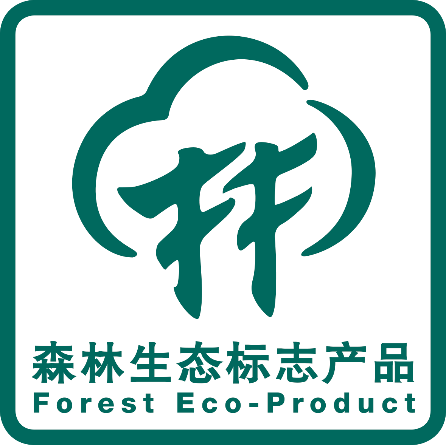 森林生态标志产品生产基地申请表□初次申请         □续报申请申请组织（盖章）                                申  请  日  期            年        月        日中国林业产业联合会填 写 说 明本申请表可从中国林业产业联合会网站（www.chinalycy.com）下载，用A4纸单面打印。本申请表无申请组织法人签字和印章无效。本申请表的内容可打印或用蓝、黑钢笔或签字笔填写，语言规范准确、印章（签名）端正清晰。本申请表所有内容必须填写，如有申请组织不适用的项目，请注明“无”或“不适用”，并附解释说明。申请组织可以根据实际需要对表格进行增加或补充。本申请表由中国林业产业联合会负责解释。申请组织名称统一社会信用代码注册地址邮编注册资本（万元）成立日期成立日期成立日期法定代表人联系电话联系电话联系电话联系人联系电话联系电话联系电话联系人职务电子邮箱电子邮箱电子邮箱基地生产的方式□自行生产□委托生产（委托其他组织开展生产）□自行生产□委托生产（委托其他组织开展生产）□自行生产□委托生产（委托其他组织开展生产）□自行生产□委托生产（委托其他组织开展生产）□自行生产□委托生产（委托其他组织开展生产）□自行生产□委托生产（委托其他组织开展生产）□自行生产□委托生产（委托其他组织开展生产）委托生产组织信息（存在委托生产时填写）生产组织名称委托生产组织信息（存在委托生产时填写）联系人联系方式委托生产组织信息（存在委托生产时填写）委托生产内容申 请 组 织 基 本 情 况申 请 组 织 基 本 情 况申 请 组 织 基 本 情 况申 请 组 织 基 本 情 况申 请 组 织 基 本 情 况申 请 组 织 基 本 情 况申 请 组 织 基 本 情 况申 请 组 织 基 本 情 况基 地 基 本 情 况（如有多个基地时，请自行复制表格）基 地 基 本 情 况（如有多个基地时，请自行复制表格）基 地 基 本 情 况（如有多个基地时，请自行复制表格）基 地 基 本 情 况（如有多个基地时，请自行复制表格）基 地 基 本 情 况（如有多个基地时，请自行复制表格）基 地 基 本 情 况（如有多个基地时，请自行复制表格）基 地 基 本 情 况（如有多个基地时，请自行复制表格）基 地 基 本 情 况（如有多个基地时，请自行复制表格）基地名称基地地址基地规模（亩）产品名称年产量年产量基地负责人联系方式联系方式森林生态标志产品标识使用证书（适用时）证书编号：                                   有效期限：     年   月   日至    年   月   日证书编号：                                   有效期限：     年   月   日至    年   月   日证书编号：                                   有效期限：     年   月   日至    年   月   日证书编号：                                   有效期限：     年   月   日至    年   月   日证书编号：                                   有效期限：     年   月   日至    年   月   日证书编号：                                   有效期限：     年   月   日至    年   月   日证书编号：                                   有效期限：     年   月   日至    年   月   日森林生态标志产品标识使用证书（适用时）申请免除获证产品生长地范围内的现场审核：□是  □否申请免除获证产品生长地范围内的现场审核：□是  □否申请免除获证产品生长地范围内的现场审核：□是  □否申请免除获证产品生长地范围内的现场审核：□是  □否申请免除获证产品生长地范围内的现场审核：□是  □否申请免除获证产品生长地范围内的现场审核：□是  □否申请免除获证产品生长地范围内的现场审核：□是  □否森林生态标志产品生产基地证书（适用时）证书编号：                                   有效期限：     年   月   日至    年   月   日证书编号：                                   有效期限：     年   月   日至    年   月   日证书编号：                                   有效期限：     年   月   日至    年   月   日证书编号：                                   有效期限：     年   月   日至    年   月   日证书编号：                                   有效期限：     年   月   日至    年   月   日证书编号：                                   有效期限：     年   月   日至    年   月   日证书编号：                                   有效期限：     年   月   日至    年   月   日申请组织承诺书本组织承诺，本申请表及所附材料内容真实有效，对填报内容承担一切责任。法定代表人（签字）：             申请组织（公章）    年   月   日  申请组织承诺书本组织承诺，本申请表及所附材料内容真实有效，对填报内容承担一切责任。法定代表人（签字）：             申请组织（公章）    年   月   日  申请组织承诺书本组织承诺，本申请表及所附材料内容真实有效，对填报内容承担一切责任。法定代表人（签字）：             申请组织（公章）    年   月   日  申请组织承诺书本组织承诺，本申请表及所附材料内容真实有效，对填报内容承担一切责任。法定代表人（签字）：             申请组织（公章）    年   月   日  申请组织承诺书本组织承诺，本申请表及所附材料内容真实有效，对填报内容承担一切责任。法定代表人（签字）：             申请组织（公章）    年   月   日  申请组织承诺书本组织承诺，本申请表及所附材料内容真实有效，对填报内容承担一切责任。法定代表人（签字）：             申请组织（公章）    年   月   日  申请组织承诺书本组织承诺，本申请表及所附材料内容真实有效，对填报内容承担一切责任。法定代表人（签字）：             申请组织（公章）    年   月   日  申请组织承诺书本组织承诺，本申请表及所附材料内容真实有效，对填报内容承担一切责任。法定代表人（签字）：             申请组织（公章）    年   月   日  行 业 主 管 部 门 推 荐 意 见（适用时）行 业 主 管 部 门 推 荐 意 见（适用时）行 业 主 管 部 门 推 荐 意 见（适用时）行 业 主 管 部 门 推 荐 意 见（适用时）行 业 主 管 部 门 推 荐 意 见（适用时）行 业 主 管 部 门 推 荐 意 见（适用时）行 业 主 管 部 门 推 荐 意 见（适用时）行 业 主 管 部 门 推 荐 意 见（适用时）推荐单位（盖章）    年   月   日推荐单位（盖章）    年   月   日推荐单位（盖章）    年   月   日推荐单位（盖章）    年   月   日推荐单位（盖章）    年   月   日推荐单位（盖章）    年   月   日推荐单位（盖章）    年   月   日推荐单位（盖章）    年   月   日